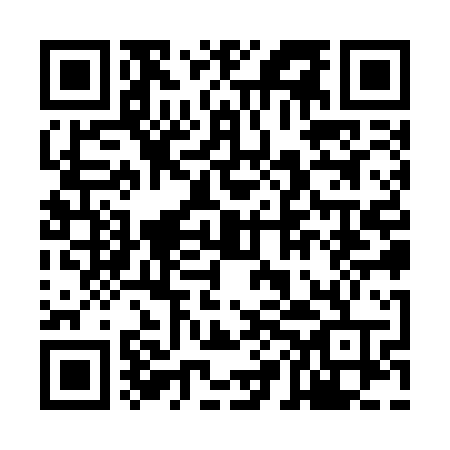 Prayer times for Burlington Heights, New Jersey, USAMon 1 Jul 2024 - Wed 31 Jul 2024High Latitude Method: Angle Based RulePrayer Calculation Method: Islamic Society of North AmericaAsar Calculation Method: ShafiPrayer times provided by https://www.salahtimes.comDateDayFajrSunriseDhuhrAsrMaghribIsha1Mon3:545:311:015:008:3110:082Tue3:545:321:015:008:3010:083Wed3:555:321:015:008:3010:074Thu3:565:331:025:008:3010:075Fri3:575:341:025:008:3010:066Sat3:575:341:025:008:2910:067Sun3:585:351:025:018:2910:058Mon3:595:351:025:018:2910:059Tue4:005:361:025:018:2810:0410Wed4:015:371:025:018:2810:0311Thu4:025:371:035:018:2710:0312Fri4:035:381:035:018:2710:0213Sat4:045:391:035:018:2610:0114Sun4:055:401:035:018:2610:0015Mon4:065:401:035:018:259:5916Tue4:085:411:035:008:259:5817Wed4:095:421:035:008:249:5718Thu4:105:431:035:008:239:5619Fri4:115:441:035:008:239:5520Sat4:125:451:035:008:229:5421Sun4:135:451:035:008:219:5322Mon4:155:461:035:008:209:5223Tue4:165:471:035:008:199:5024Wed4:175:481:034:598:199:4925Thu4:185:491:044:598:189:4826Fri4:205:501:034:598:179:4727Sat4:215:511:034:598:169:4528Sun4:225:521:034:588:159:4429Mon4:235:521:034:588:149:4330Tue4:255:531:034:588:139:4131Wed4:265:541:034:578:129:40